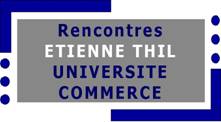 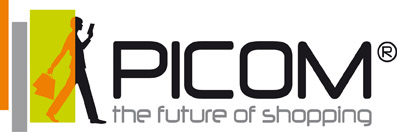                          17ème COLLOQUE INTERNATIONAL ETIENNE THIL COMMERCE ET CONSOMMATION		                            16-17 OCTOBRE Université Paris Dauphine + Eiffel Tour le 15 octobre (option)http://www. thil-memoirevivante.prd.fr BULLETIN D’INSCRIPTION - date limite d’inscription : 06 octobre 2014Au-delà de cette date, à tarif inchangé, il sera impossible de participer au dîner de gala. Inscriptions sur le site Mme	 M.	Nom:      		Prénom:      ....................................................... Doctorant        Académique        Entreprise ou institution       Conjoint ou accompagnant (gala uniquement)Laboratoire/Institution/Société :      		Fonction :      ….………………………………………………………………………………………………………………………………………………………...............Adresse professionnelle :      	………..Code postal :      		Ville :       ……………………………………...	…	Pays :      	Tél. direct/Tél portable :      	…………………………..Courriel :      	…………………………………………………………………………………………………….Personne en charge du paiement dans Laboratoire/Institution/Société pour adressage facture (si différent du participant) :    Mme	 M.	Nom :      	  Prénom :      	Fonction :      	Courriel :      	Tél. direct :      	…………………………..Adresse de facturation :      	Code postal :      		Ville :      		Pays :      	MODE DE PAIEMENTFRAIS D’INSCRIPTION (date limite d’inscription : 06 octobre 2014)Remarques éventuelles : …………………………………………………………………………………………………………………………………………Date :      		Signature :	DESCRIPTIF DES PRESTATIONSColloque Les frais d’inscription au Colloque incluent l’accès aux salles de conférences, la mallette/le sac du congressiste, les actes sur clé USB, les synthèses de communication sur papier, les pauses, tous les repas y compris le dîner de gala. Lieu : Université Paris Dauphine, Place de Maréchal de Lattre de Tassigny 75016 PARISImportant : Nous n’assurons pas la gestion de l’hébergement, pensez à réserver votre hôtel au plus tôt, Paris étant traditionnellement une ville où se déroulent de multiples événements.Si vous inscrivez un ou plusieurs accompagnants au dîner de gala un règlement d’avance par chèque est indispensable pour cette inscription particulière. Une facture spécifique vous sera remise.L’Eiffel TourDans le continuum de l’Eiffel tour 2013, en une journée (9h-18h), venez découvrir les nouveaux concepts marchands (visite de magasins et enseignes innovants). Déplacements  en groupe. Offre réservée aux académiques qui s’inscrivent au colloque et acceptent le surcoût de cette opération. Effectif limité à 20 personnes dans l’ordre d’inscription avec un minimum de 15 inscrits payants, sinon le tour sera annuléCONDITIONS D’ANNULATIONEn cas d’annulation de votre inscription :  - avant le 1er septembre  aucun frais d’annulation- du 01 septembre au 5 octobre 50 % du montant total seront facturés- après le 5 octobre la totalité de la somme sera facturée par chèque, à l’ordre de L’association Etienne Thil 11, Place de Reims – 17000 LA ROCHELLE bon de commande administratif         virement bancaireBANQUE POPULAIRE AQUITAINE CENTRE ATLANTIQUECode Banque 10907  Code Guichet  00504N° de compte bancaire : 03819406999  Clé 92Code Swift/code Bic : CCBPFRPPBDXCode IBAN : FR76 1090 7005 0403 8194 0699 992Dans tous les cas une facture vous parviendra après enregistrement du bon de commande ou du règlement. La réservation n’est ferme qu’après règlement effectif ou réception du bon de commande administratif dûment signé par l’établissement d’origine pour les établissements publicsDans tous les cas une facture vous parviendra après enregistrement du bon de commande ou du règlement. La réservation n’est ferme qu’après règlement effectif ou réception du bon de commande administratif dûment signé par l’établissement d’origine pour les établissements publicsTARIFS INSCRIPTION COLLOQUEDoctorantsDoctorantsAcadémiques Entreprises partenaires (FCD, FCA, Procos, PICOM) 2j/2pEntreprises partenaires (FCD, FCA, Procos, PICOM) 1j/2pEntreprise non partenares (2j)Entreprise non partenaires (1j)Colloque 130 € 300 € 300 €  	450€  300€ 550€ 450€ Repas gala supplémentaires (accompagnants, conjoints,)X 75x 75 = __€ x 75 = __€ x  75 ____€ EIFFEL Tour EN SUS le 15 octobre 2014 réservé aux académiques, limite 20 premiers inscrits (par personne)	        	120€ 	        	120€ Total à payer € € € €Nota : L’inscription n’est valable que si le paiement a été effectué Nota : L’inscription n’est valable que si le paiement a été effectué Inscription directe sur le site  http://www. thil-memoirevivante.prd.frou bulletin ci-dessus à compléter et à renvoyer (courrier ou mél)  avant le 01 octobre 2014 (en cas d’envoi par mél, c’est votre envoi mél qui vaut signature)+ chèque ou bon de commande administratif pour les établissements publics à :Association Etienne Thil, Jean-Yves Duyck-11, Place de Reims – 17000 LA ROCHELLEMél : thil2014@gmail.comInscription directe sur le site  http://www. thil-memoirevivante.prd.frou bulletin ci-dessus à compléter et à renvoyer (courrier ou mél)  avant le 01 octobre 2014 (en cas d’envoi par mél, c’est votre envoi mél qui vaut signature)+ chèque ou bon de commande administratif pour les établissements publics à :Association Etienne Thil, Jean-Yves Duyck-11, Place de Reims – 17000 LA ROCHELLEMél : thil2014@gmail.comPour toute question relative à l’organisation générale et au déroulement du colloque :http://www. thil-memoirevivante.prd.frPour toute question liée à l’inscription ou au paiementAssociation Etienne Thil, Jean-Yves Duyck11, Place de Reims – 17000 LA ROCHELLE (+33) (0)6 88 06 85 42thil2014@gmail.com